親子の会話を促すバナー＆読み聞かせ用絵本セットを貸し出します！！乳幼児の自発的・創造的な「遊び」の中では，生涯の学びにつながる「学びの芽生え」が育まれており，親やまわりの大人が子供と楽しく関わることで，その芽生えをさらに育んでいきます。そこで，県教育委員会では，親子で楽しみながら遊び，学ぶ場の充実に向けて，親子の会話を促すバナーや読み聞かせ用の絵本セットを市町，生涯学習関連団体の希望に応じて，貸し出します。ぜひ，親子が集まるイベント等でご活用ください。１　親子の会話を促すバナー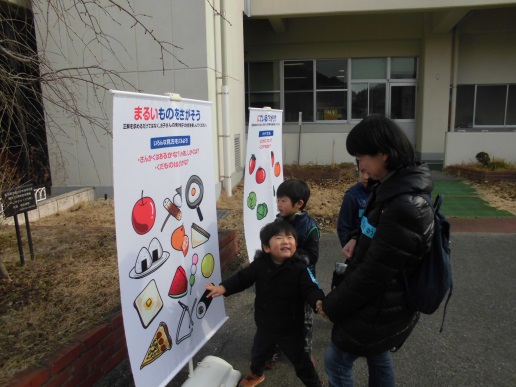 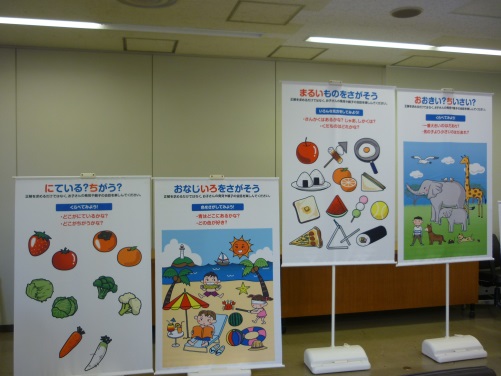 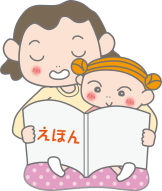 ２　読み聞かせ用絵本セット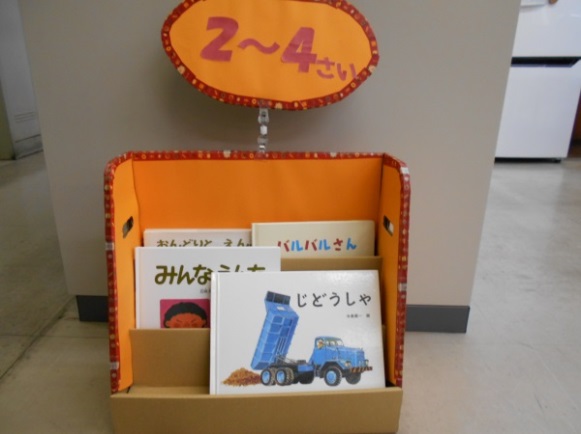 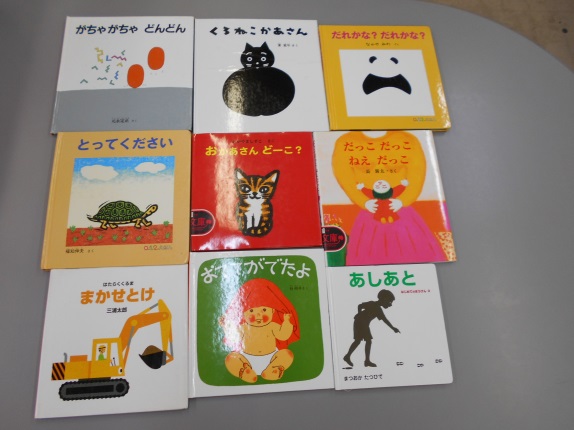 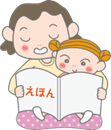 